РоДИТЕЛЯМ о Половой неприкосновенности детейДети – самые уязвимые жертвы преступлений против половой неприкосновенности.Это довольно щепетильная тема для обсуждения, но тем не менее, требующая к себе внимания. Развращение, ранее вступление в половую связь, сексуальное насилие влекут за собой серьезные проблемы социального, психологического характера, не говоря уже о вреде физическому и психическому здоровью развивающегося организма. Вы уверены, что Ваш ребенок не столкнётся с этим? В группу риска входят дети как социально не защищенные, так и из вполне благополучных семей.Только в настоящее время в Пыть-Яхе расследуется несколько преступлений, связанных с посягательством на половую неприкосновенность малолетних детей, и это вовсе не значит, что в городе орудует сексуальный маньяк. Бывает так, что ребенок, попав в отрицательно влияющую социальную среду, под воздействием алкоголя и одурманивающих веществ вольно или невольно становится жертвой преступления. К сожалению, бывают и сексуальные домогательства в семье. Благополучие в семье, лекции в школах по половому воспитанию, ограничение доступа к вредным информационным ресурсам, не могут быть 100% гарантами того, что Ваш ребенок не попадет в число нежелательной статистики. Мало ребенка воспитать целомудренным, дать знания и навыки безопасного поведения, необходимо установить с ним максимально доверительные отношения, чтобы он в подобной ситуации не остался один на один со своей проблемой и был вовремя защищен. Призываем родителей, принимать исчерпывающие меры, направленные на осуществление контроля за времяпровождением и кругом общения детей. Также не стоит проявлять безразличие к попавшим в беду «соседским» детям. Каждый из нас взрослых должен понять для себя главное: в цивилизованном обществе чужих детей не бывает. Дети – это наше будущее и наши надежды. И никто не сможет защитить их лучше, чем мы сами.Отдел по осуществлению деятельности территориальной комиссии по делам несовершеннолетних и защите их прав администрации города Пыть-Яха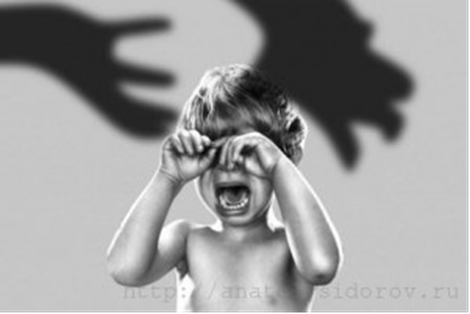 